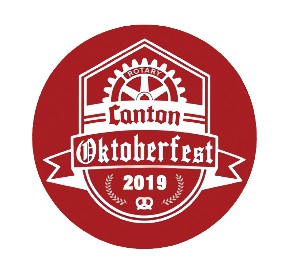 $5,000 Sponsor levelYour organization will receive unlimited complimentary event tickets.Your organization will receive name recognition on all event signage.Your organization will receive visibility on the Canton Rotary website and in social media activities promoting this event including listing with logo on event T-shirt.Your organization will be listed on all event promotional material including radio and newspaper features on the Oktoberfest$2,500 Sponsor levelYour organization will receive 20 complimentary event tickets. Your organization will receive name recognition on the event program.Your organization will receive visibility on the Canton Rotary website and in social media activities promoting this event. Name listing on T shirtYour organization will be listed in all Repository ads for the event$1,000 Sponsor levelYour organization will receive 10 complimentary event tickets. Your organization will receive name recognition on the event program.Your organization will receive visibility on the Canton Rotary website and in social media activities promoting this event. Name listing on T shirtYour organization will be listed in all Repository ads for the event$500 Canton Rotarian One-Time askYou will receive 2 complimentary event ticketsListing on event signage as a sponsorListing on Canton Rotary website and social media sites $100 Canton Rotarian only sponsor levelYou will receive 2 Oktoberfest tickets$50 will count as a contribution__________________________________________________________________________________________________Canton Rotary OktoberFest sponsorship opportunities__ $5,000 Sponsor     __ $2,500 Sponsor     __ $1,000 Sponsor     __ $500 Sponsor     __ $100 Rotarian SponsorName __________________________      	Name to use on sponsorship ________________________________Date___________________________		Signature_________________________Please fax (330-452-8614), email (info@cantonrotary.org), or call the Rotary office (330-452-2882) to confirm your sponsorship. Thank You! The Canton Rotary Charitable Fund is a registered 501(C3) # 23-7353867